Ebösszeírás 2023  ÜRÖM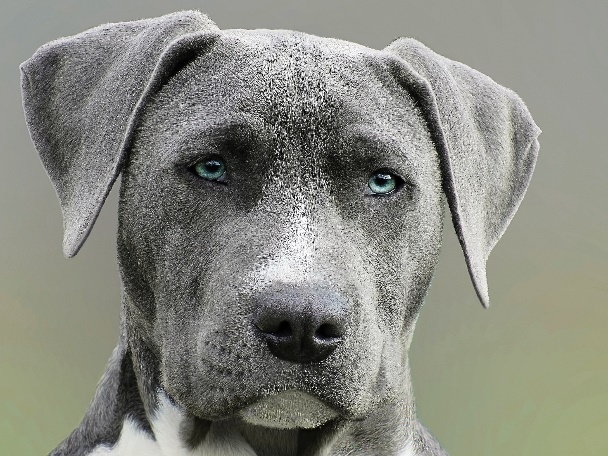 Üröm Község Önkormányzata 2023. június 1. és 2023.augusztus 31.-e között kötelező ebösszeírást tart. Az ebösszeírást az állatok védelméről és kíméletéről szóló 1998. évi XXVIII. törvény 42/B §-a alapján kötelező elvégezni!Kérjük a Tisztelt ebtulajdonosokat szíveskedjenek bejelentési kötelezettségüknek eleget tenni!Fontosabb tudnivalók:Az összeírás önbevallással történik, a kutyatulajdonosoknak 2023. augusztus 31.-ig kell visszaküldeniük az adatlapot.Az ebösszeíró adatlapot az oltási könyv adatai alapján, ebenként kell kitölteni.A korábbi összeírás során bejelentett kutyákat is újra be kell jelenteni.Négy hónaposnál idősebb kutyákat csak mikrochippel (transzponderrel) megjelölve lehet tartani. Ha ennek a kötelezettségének még nem tett eleget, az adatlap kitöltése előtt célszerű azt pótolni. Az állattartó köteles minden három hónaposnál idősebb kutyát beoltatni veszettség ellen: a három hónapos kort elérteket 30 napon belül, az első oltást követően 6 hónapon belül, ezt követően pedig évenként.Aki adatszolgáltatási kötelezettségének nem tesz eleget, az az állatvédelmi bírságról szóló 244/1998. (XII. 31.) kormányrendelet alapján 150 000 forint állatvédelmi bírsággal büntethető.Az adatszolgáltatáshoz szükséges adatlap elérhetőaz Ürömi Polgármesteri Hivatal Igazgatási Osztályán, illetvewww.urom.hu letölthető nyomtatványok címszó alattAz adatlap visszaküldési módjai:személyesen ügyfélfogadási időben vagy levélben az Ürömi Polgármesteri Hivatal Ügyfélszolgálatán vagy Igazgatási Osztályánemailben:  pmh@urom.hu Üröm Község ÖnkormányzatAdatkezelési tájékoztatója az ebösszeírás során megvalósuló adatkezelésrőlÜröm Község Önkormányzata (továbbiakban: Adatkezelő) az ebösszeírással kapcsolatos hatósági feladatellátással érintett eb tulajdonosok és eb tartók, mint természetes személyek (a továbbiakban: Érintettek) személyes adatainak kezelése tekintetében adatkezelőnek minősül.A fentiekre figyelemmel az Adatkezelő az Érintettek részére az információs önrendelkezési jogról és az információszabadságról szóló 2011. évi CXII. törvény (a továbbiakban: Infotv.), valamint az Európai Parlament és a Tanács (EU) a természetes személyeknek a személyes adatok kezelése tekintetében történő védelméről és az ilyen adatok szabad áramlásáról, valamint a 95/46/EK rendelet hatályon kívül helyezéséről (általános adatvédelmi rendelet) szóló 2016/679 rendelete (a továbbiakban: GDPR) rendelkezéseivel összhangban a következő tájékoztatást adja, az abban foglaltakat magára nézve kötelezőnek ismeri el.Adatkezelő kötelezettséget vállal arra vonatkozóan, hogy az általa végzett adatkezelés megfelel a hatályos jogszabályokban meghatározott elvárásoknak, így különös tekintettel azon elvárásnak, hogy az Érintettek részére adott tájékoztatást tömör, átlátható, világos és közérthető megfogalmazással és könnyen hozzáférhető formában bocsátja rendelkezésre, jelen adatkezelési tájékoztató formájában.Az adatkezelő adatai:Neve: Ürömi Község ÖnkormányzatSzékhelye: 2096 Üröm Iskola u. 10.Elérhetősége: pmh@urom.hu Képviseli: Laboda Gábor polgármesterweboldal: www.urom.hutelefonszám: 06-26 350-054email: www.pmh@urom.huAdatvédelmi tisztviselő neve: dr. Hosszú KárolyAdatvédelmi tisztségviselő elérhetősége: iroda@annesclayton.hu Adatkezelés időtartama: Az adatkezelő abban az esetben megszünteti az érintettre vonatkozó személyes adatok kezelését, ha a jelen tájékoztatóban feltüntetett adatkezelési cél megszűnt.Az adatkezelés jogalapja: Az érintettek önkéntes, konkrét és megfelelő tájékoztatáson alapuló hozzájárulása a GDPR 6. cikk (1) bekezdés e) pont alapján, tekintettel arra, hogy az adatkezelés közérdekű, vagy az Adatkezelőre ruházott közhatalmi jogosítvány gyakorlásának keretében végzett feladat végrehajtásához szükséges. Az adatkezelés célja: Az állatok védelméről és kíméletéről szóló 1998. évi XXVIII. törvény 42/B §-ában előírt ebösszeírással kapcsolatos ügyviteli feladatok ellátási kötelezettség teljesítése Adatkezelőnek.A kezelt adatok köre:Az érintettek az ebösszeírás során kötelesek az Ávtv. 42/A. §(4) bekezdése szerinti adatokat az Adatkezelő rendelkezésére bocsájtani, amelyekből személyes adatnak minősülnek a következők.Az eb tulajdonosának a neve;az ebtartó neve,lakcíme,telefonszáma,elektronikus levélcíme;az eb tartási helye;elismert tenyésztő szervezet által törzskönyvezett eb esetén a származási igazolás adattartalma;azon Érintett aláírása, aki a tárgykörben a szükséges adatlapot benyújtja az Adatkezelő részére.Az Érintettek kötelesek továbbá az ebösszeírás során az ebekre vonatkozó nem személyesadatokat, valamint az állatorvossal kapcsolatos alábbi adatokat is az Adatkezelő rendelkezésérebocsátani, amelyekről az Ávtv. 42/A. § (4) bekezdése tartalmaz rendelkezéseket:-a transzponder beültetést végző szolgáltató állatorvos neve, kamarai bélyegzője száma;	- ivartalanított eb esetén az ivartalanítást végző szolgáltató állatorvos neve, kamarai	  bélyegzője száma;	- kisállatútlevéllel rendelkező eb esetén a kiállító szolgáltató állatorvos neve,kamarai bélyegzőjének száma			- az eb oltási könyvét kiadó szolgáltató állatorvos neve, kamarai bélyegzője	  száma;	- az eb veszettség elleni védőoltását végző szolgáltató állatorvos neve, kamarai         bélyegzője száma.Az adatkezelés módja:Az Adatkezelő a jelen adatkezelési tájékoztatóban megjelölt, és birtokába kerülő személyes adatokat manuálisan kezeli,nem végez automatizált adatkezelést, nem végez profilalkotást.Adatkezelő biztosítja, hogy az adatokhoz az Adatkezelő által csak ezen feladat teljesítésével megbízott, és jogosultsággal rendelkező munkatársai férjenek hozzá;az Adatfeldolgozó Ürömi Polgármesteri Hivatal jegyzője, illetve az illetékes szakterület munkatársai,Az adatkezeléssel kapcsolatban az érintett jogai: A GDPR 13. cikk (2) bekezdés alapján:A tájékoztatás kéréséhez való jog: Az érintett személy az 1. pontban megadott elérhetőségeken keresztül, írásban tájékoztatást kérhet az adatkezelőtől arról, hogy a) mely személyes adatait, b) milyen jogalapon, c) milyen adatkezelési cél teljesítése érdekében, d) milyen forrásból, e) mennyi ideig kezeli, f) kinek, mikor, milyen jogszabály alapján, mely személyes adataihoz biztosított hozzáférést vagy kinek továbbította a személyes adatait.  Az érintett kérelmét legfeljebb egy hónapon belül, az általa megadott elérhetőségen teljesíteni kell.A helyesbítéshez való jog: Az érintett az 1. pontban megadott elérhetőségeken keresztül írásban kérheti, hogy a Adatkezelő módosítsa a rá vonatkozó pontatlan személyes adatát, kérheti a hiányos személyes adatok kiegészítését.A törléshez való jog: Az érintett az 1. pontban megadott elérhetőségeken keresztül írásban kérheti a személyes adatainak a törlését, kivéve, ha az adatkezelés közérdekből valósul meg, jogszabályon alapul, vagy jogi igények előterjesztéséhez, érvényesítéséhez, védelméhez vagy véleménynyilvánítás szabadságához, tájékozódáshoz való jog gyakorlásához szükséges.Adatkezelés korlátozásához (zárolásához) való jog: Az érintett az 1. pontban megadott elérhetőségeken keresztül írásban kérheti, hogy az adatkezelő korlátozza az adatkezelést, ha a) az érintett tiltakozott az adatkezelés ellen, b) az érintett vitatja az adatok pontosságát, c) az adatkezelés jogellenes, és az érintett ellenzi az adatok törlését, ehelyett kéri azok felhasználásának a korlátozását, d) az adatkezelőnek már nincsen szüksége a személyes adatokra adatkezelés céljából, de az érintett igényli azokat jogi igényei érvényesítéséhez, előterjesztéséhez vagy védelméhez. Az adatkezelés korlátozása az a) pontban foglalt esetben arra az időtartamra szól, amíg az adatkezelő megállapítja, hogy az adatkezelés jogos indokai elsőbbséget élveznek-e az érintett jogos indokaival szemben. A  b)-d) pontban foglalt esetben a korlátozás a kérelemben foglaltak szerinti ellenőrzés lefolytatásáig tart.A tiltakozáshoz való jog: Az érintett az 1. pontban megadott elérhetőségeken keresztül írásban tiltakozhat az adatkezelés ellen, ha az adatkezelő a személyes adatot közérdekű vagy közhatalmi jogosítvány gyakorlásának keretében végzett feladat végrehajtásához, közvetlen üzletszerzés érdekében vagy tudományos, történelmi kutatás és statisztikai célból kezelné.Az érintett az adatkezeléssel kapcsolatos jogainak a gyakorlása iránti kérelmet az adatkezelőnél személyesen, az adatkezelő székhelyén, postai úton vagy elektronikus levélcímén kérheti.Az adatkezelő a kérelmet 1 hónapon belül megvizsgálja, és döntéséről a kérelmezőt írásban tájékoztatja.Az érintett a jogai megsértése esetén bírósághoz fordulhat vagy a Nemzeti Adatvédelmi és Információszabadság Hatóság vizsgálatát kezdeményezheti. Nemzeti Adatvédelmi és Információszabadság Hatóság, Postacím: 1363 Budapest, Pf.: 9. Cím: 1055 Budapest, Falk Miksa utca 9-11.Telefon: +36 (1) 391-1400 E-mail: ugyfelszolgalat@naih.hu web oldala: https://www.naih.huA jogérvényesítés módjára az Infotv. 22-23. §-a, valamint az 52-58. §-a vonatkozik.A személyes adatok kezelésével kapcsolatos legfontosabb információk:Adatkezelő: Üröm község ÖnkormányzataElérhetőségeink, ahol kérdéseit felteheti: személyesen, postai úton, elektronikus csatornán, illetve telefonon.Adatkezelés időtartalma: Az ebösszeírással kapcsolatos személyes adatai nem selejtezhetőek, az adatok megőrzési ideje korlátlan (közérdekű archiválásra történő intézkedéssel)Milyen adatokat kezelünk? Az Önre vonatkozó lehető legkevesebb adatot kezeljük, az adatokat Ön adja meg részünkre, amikor eleget tesz adatbejelentési kötelezettségének!Felhatalmazásunk az adatkezelésre: Közérdekű és közhatalmi feladatot látunk el az ebösszeírással kapcsolatos ügyvitelű eljárásunk során.